S1 Fig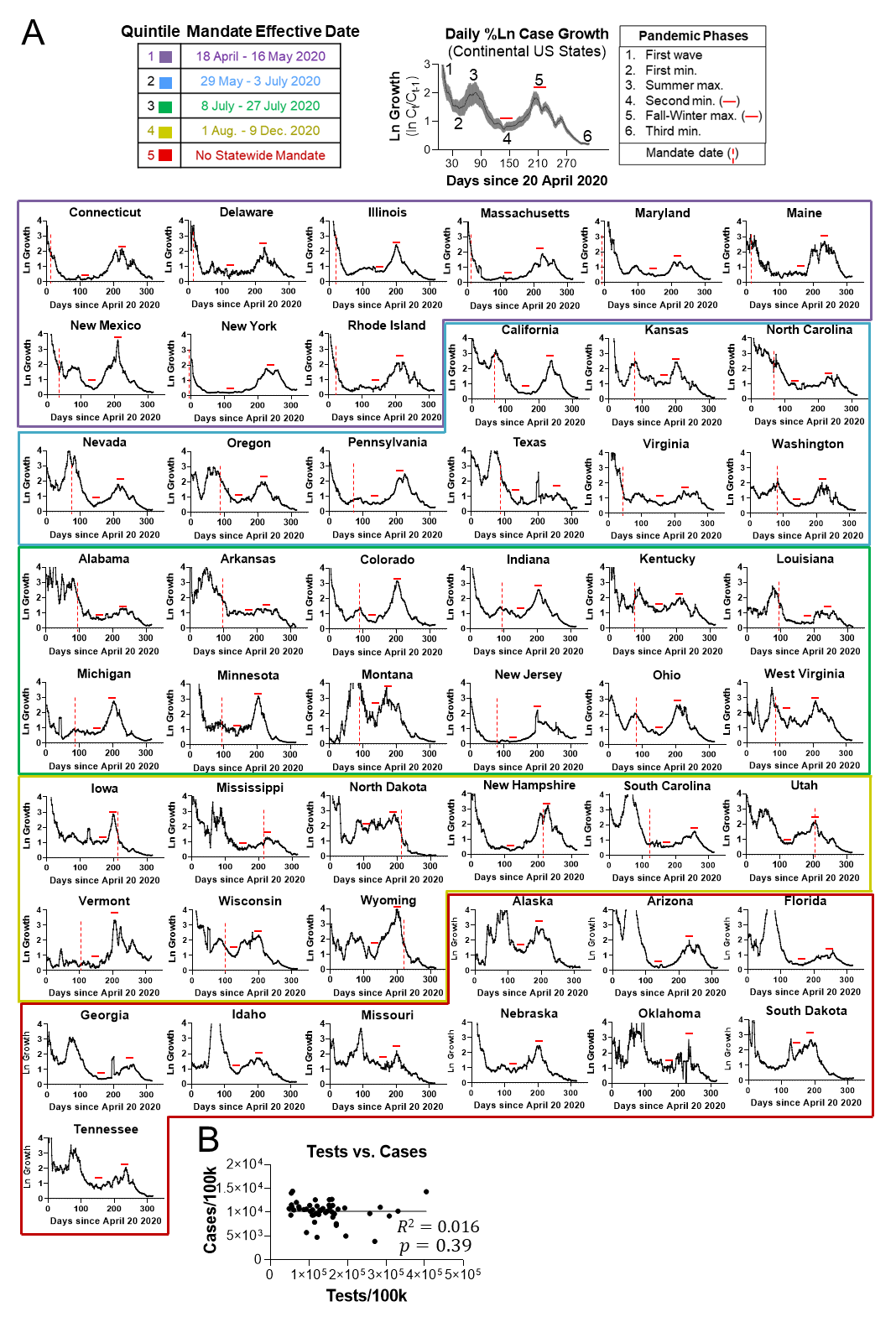 S2 Fig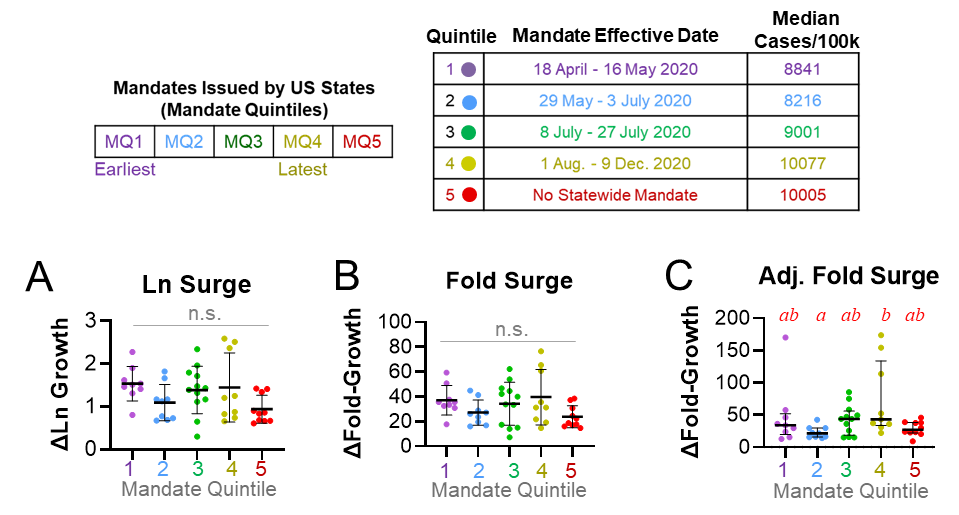 S3 Fig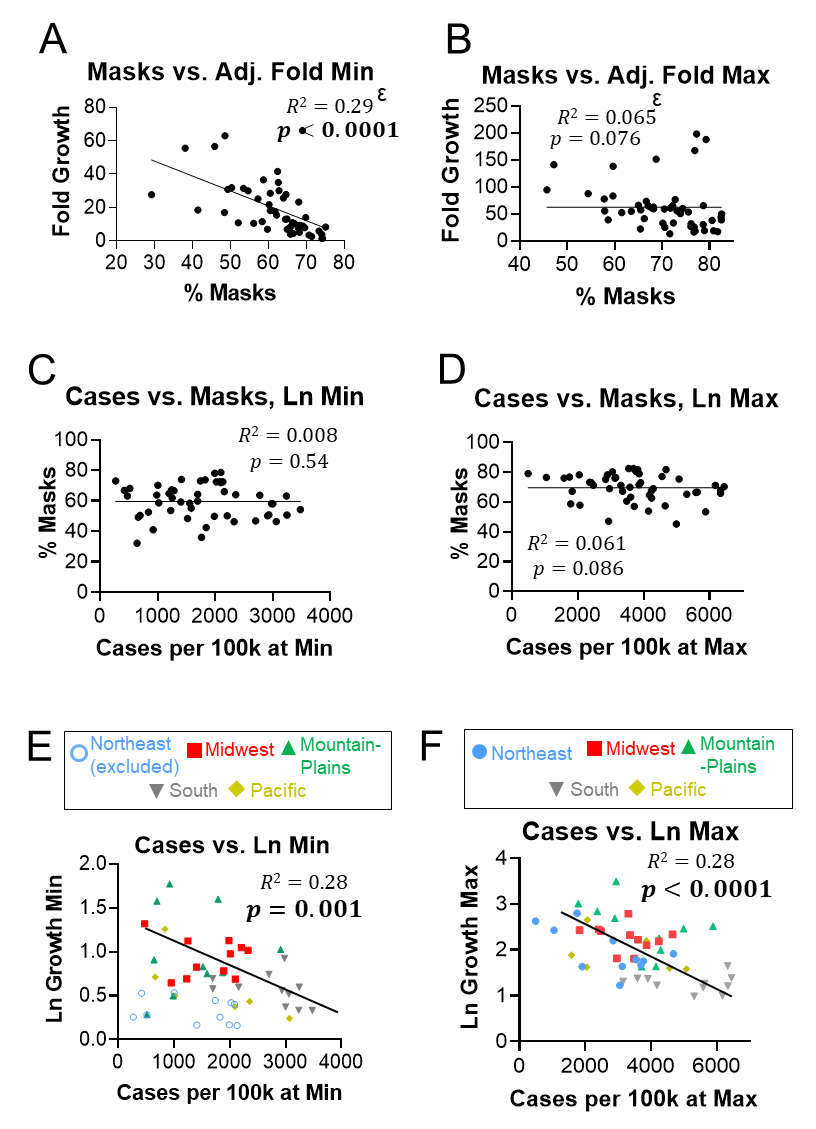 S4 Fig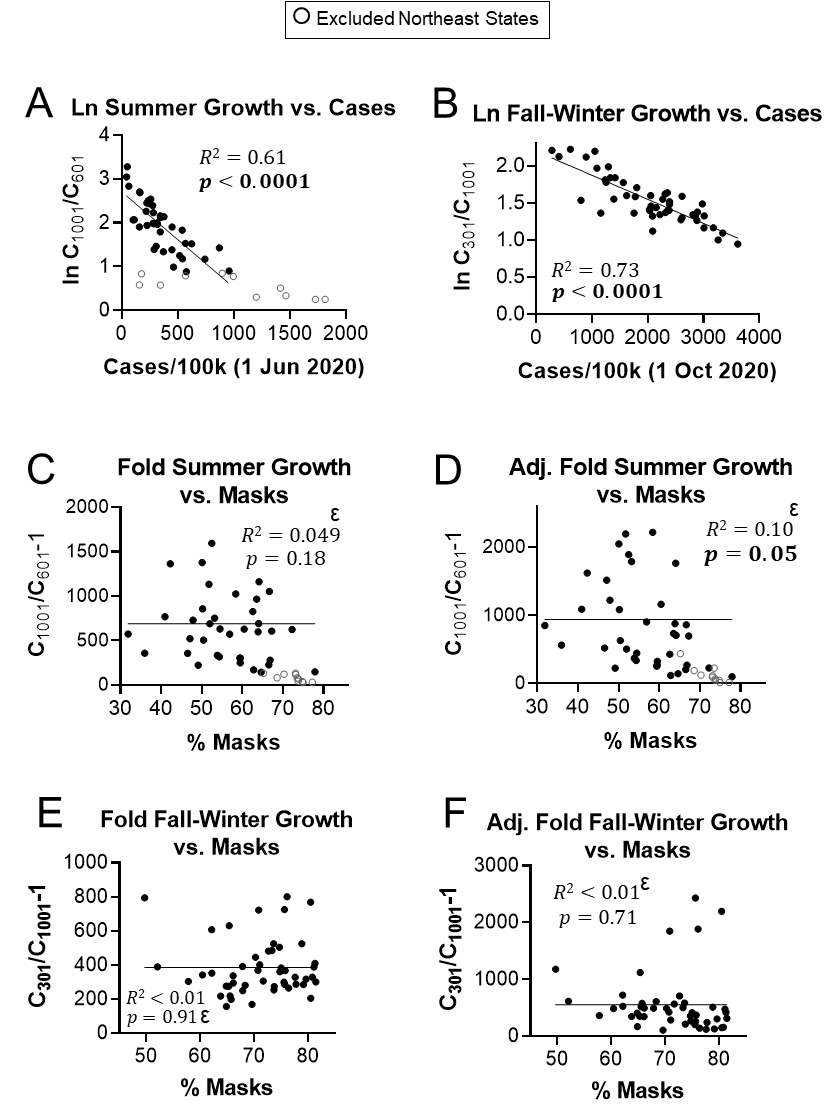 